参考資料１特別支援教育巡回相談の手続き市町村教育委員会管下の学校・園の場合  	専門家 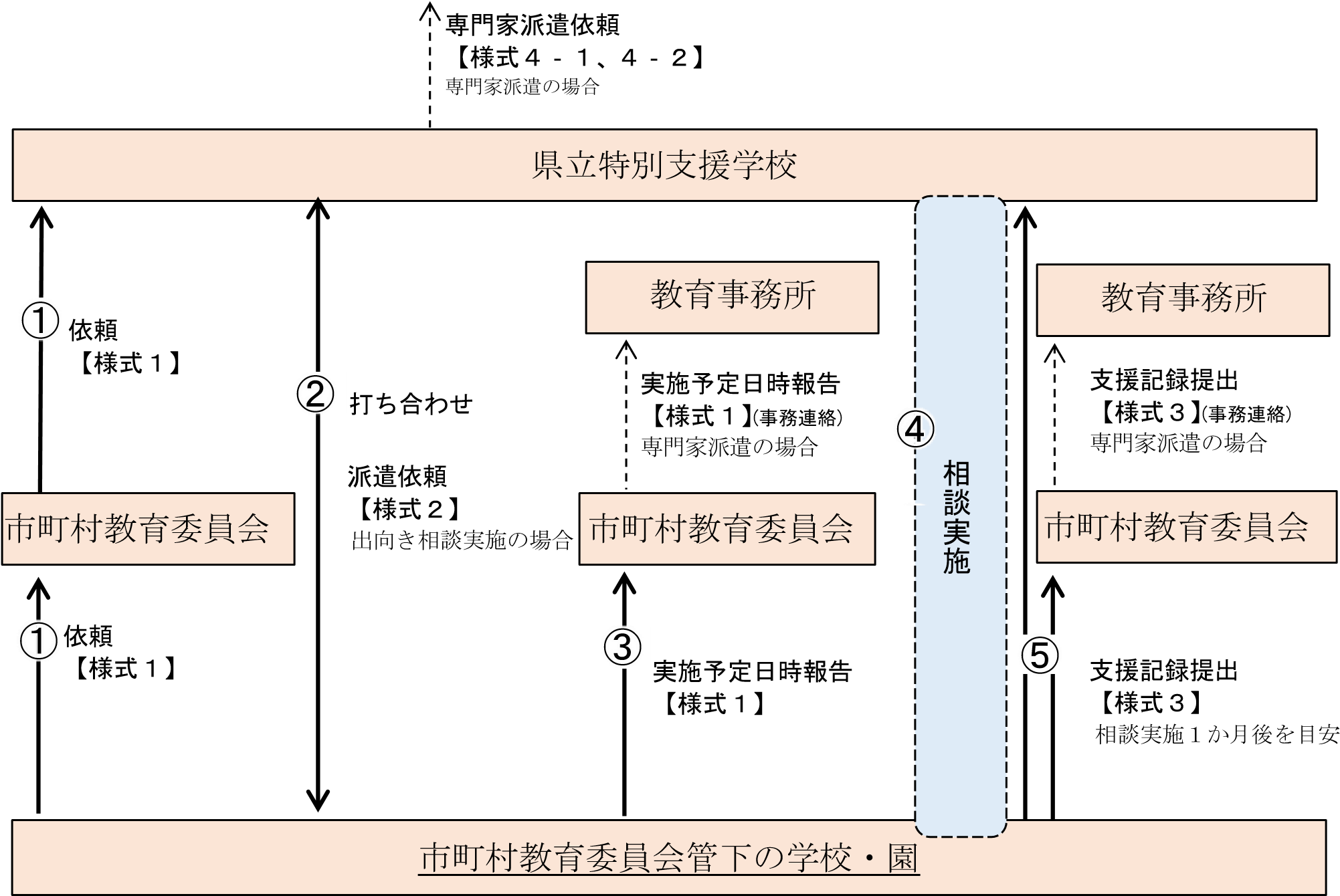 市町村教育委員会管下以外の学校・園の場合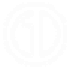 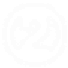 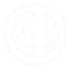 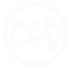 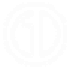 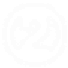 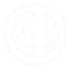 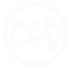 